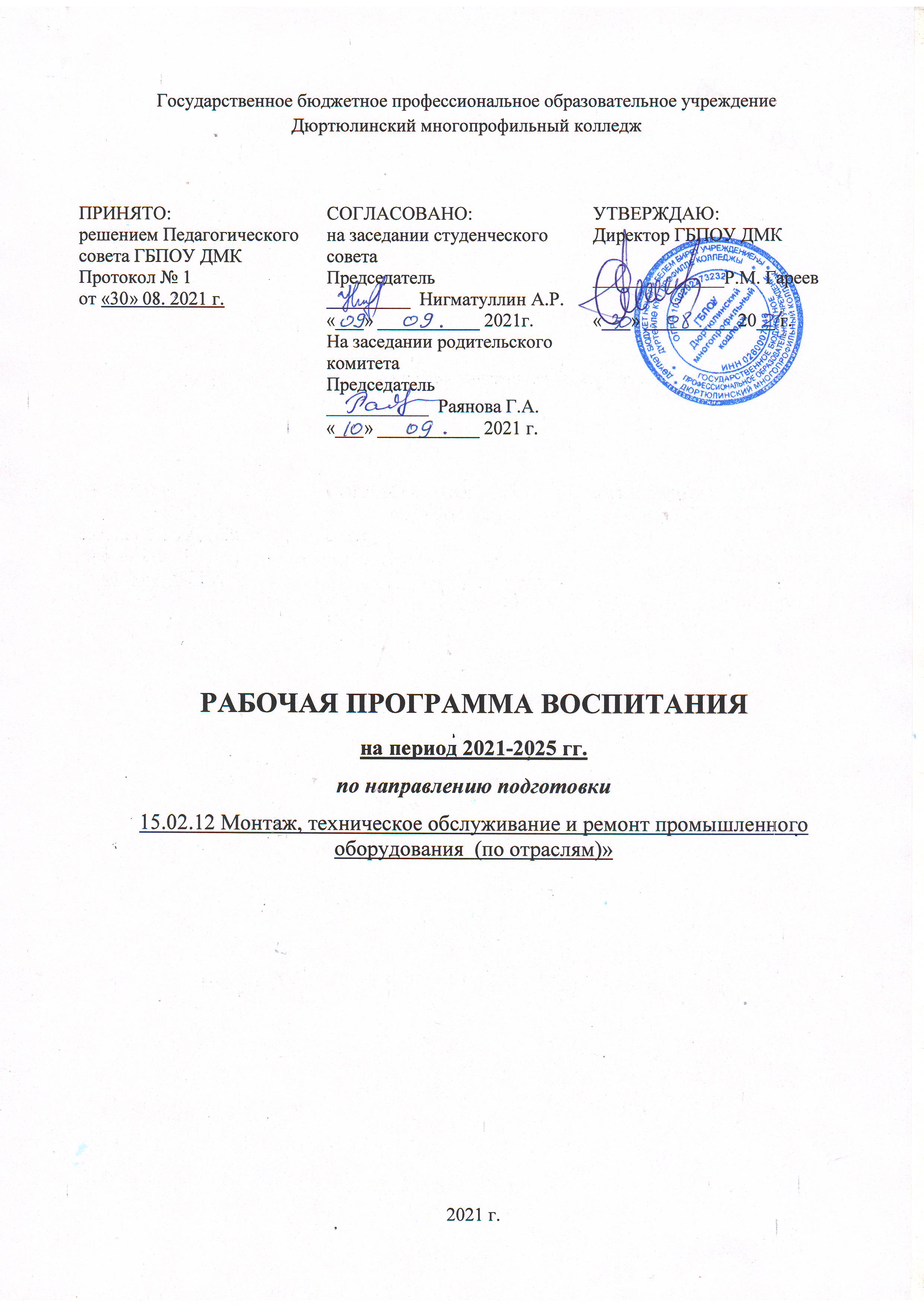 СОДЕРЖАНИЕ РАЗДЕЛ 1. ПАСПОРТ РАБОЧЕЙ ПРОГРАММЫ ВОСПИТАНИЯРАЗДЕЛ 2. ОЦЕНКА ОСВОЕНИЯ ОБУЧАЮЩИМИСЯ ОСНОВНОЙ ОБРАЗОВАТЕЛЬНОЙ ПРОГРАММЫ В ЧАСТИ ДОСТИЖЕНИЯ ЛИЧНОСТНЫХ РЕЗУЛЬТАТОВРАЗДЕЛ 3. ТРЕБОВАНИЯ К РЕСУРСНОМУ ОБЕСПЕЧЕНИЮ ВОСПИТАТЕЛЬНОЙ РАБОТЫРАЗДЕЛ 4. КАЛЕНДАРНЫЙ ПЛАН ВОСПИТАТЕЛЬНОЙ РАБОТЫРАЗДЕЛ 1. ПАСПОРТ РАБОЧЕЙ ПРОГРАММЫ ВОСПИТАНИЯДанная рабочая программа воспитания разработана с учетом преемственности целей и задач Примерной программы воспитания для общеобразовательных организаций, одобренной решением Федерального учебно-методического объединения по общему образованию (утв. Протоколом заседания УМО по общему образованию Минпросвещения России № 2/20 от 02.06.2020 г.).Согласно Федеральному закону «Об образовании» от 29.12.2012 г. № 273-ФЗ (в ред. Федерального закона от 31.07.2020 г. № 304-ФЗ) «воспитание – деятельность, направленная на развитие личности, создание условий для самоопределения и социализации обучающихся на основе социокультурных, духовно-нравственных ценностей и принятых в российском обществе правил и норм поведения в интересах человека, семьи, общества и государства, формирование у обучающихся чувства патриотизма, гражданственности, уважения к памяти защитников Отечества и подвигам Героев Отечества, закону и правопорядку, человеку труда и старшему поколению, взаимного уважения, бережного отношения к культурному наследию и традициям многонационального народа Российской Федерации, природе и окружающей среде».При разработке формулировок личностных результатов учет требований Закона в части формирования у обучающихся чувства патриотизма, гражданственности, уважения к памяти защитников Отечества и подвигам Героев Отечества, закону и правопорядку, человеку труда и старшему поколению, взаимного уважения, бережного отношения к культурному наследию и традициям многонационального народа Российской Федерации, природе и окружающей среде, бережного отношения к здоровью, эстетических чувств и уважения к ценностям семьи, является обязательным. Планируемые личностные результаты в ходе реализации                                                 образовательной программыРАЗДЕЛ 2. ОЦЕНКА ОСВОЕНИЯ ОБУЧАЮЩИМИСЯ ОСНОВНОЙ ОБРАЗОВАТЕЛЬНОЙ ПРОГРАММЫ В ЧАСТИ ДОСТИЖЕНИЯ ЛИЧНОСТНЫХ РЕЗУЛЬТАТОВОценка достижения обучающимися личностных результатов проводится в рамках контрольных и оценочных процедур, предусмотренных настоящей программой. В число образовательных результатов обучающихся входят личностные результаты, которые не оцениваются, а фиксируются в период обучения в колледже и отражаются в личном портфолио студента.Диагностику личностного развития проводит как классный руководитель, так и самобучающийся.В течение учебного года обучающийся фиксирует в портфолио свои результаты по дисциплинам и проектной деятельности, участию в конкурсах и олимпиадах, занятиям в кружках и секциях, описывает участие в различных мероприятиях. В конце учебного года обучающийся проводит самоанализ собственных планов, интересов, итогов года, сопоставляет задачи с результатом и делает выводы. Сравнивает результат текущего учебного года с предыдущими, и видит свои достижения, свой рост.Классныйруководительсравниваетсамоанализобучающегосясосвоиминаблюдениями,срезультатамипредыдущихлет. Таким образом, он прослеживает динамику личностных изменений обучающихся: остается ли он на прежних позициях или его размышления, стремления, взгляды меняются.Комплекс критериев оценки личностных результатов обучающихся:демонстрация интереса к будущей профессии;оценка собственного продвижения, личностного развития;положительная динамика в организации собственной учебной деятельности по результатам самооценки, самоанализа и коррекции ее результатов;ответственность за результат учебной деятельности и подготовки 
к профессиональной деятельности;проявление высокопрофессиональной трудовой активности;участие в исследовательской и проектной работе;участие в конкурсах профессионального мастерства, олимпиадах по профессии, викторинах, в предметных неделях;соблюдение этических норм общения при взаимодействии с обучающимися, преподавателями, мастерами и руководителями практики;конструктивное взаимодействие в учебном коллективе/бригаде;демонстрация навыков межличностного делового общения, социального имиджа;готовность к общению и взаимодействию с людьми самого разного статуса, этнической, религиозной принадлежности и в многообразных обстоятельствах;сформированность гражданской позиции; участие в волонтерском движении;  проявление мировоззренческих установок на готовность молодых людей к работе на благо Отечества;проявление правовой активности и навыков правомерного поведения, уважения к Закону;отсутствие фактов проявления идеологии терроризма и экстремизма среди обучающихся;отсутствие социальных конфликтов среди обучающихся, основанных на межнациональной, межрелигиозной почве;участие в реализации просветительских программ, поисковых, археологических, военно-исторических, краеведческих отрядах и молодежных объединениях; добровольческие инициативы по поддержки инвалидов и престарелых граждан;проявление экологической культуры, бережного отношения к родной земле, природным богатствам России и мира;демонстрация умений и навыков разумного природопользования, нетерпимого отношения к действиям, приносящим вред экологии;демонстрация навыков здорового образа жизни и высокий уровень культуры здоровья обучающихся;проявление культуры потребления информации, умений и навыков пользования компьютерной техникой, навыков отбора и критического анализа информации, умения ориентироваться в информационном пространстве;участие в конкурсах профессионального мастерства и в командных проектах; проявление экономической и финансовой культуры, экономической грамотности, а также собственной адекватной позиции по отношению к социально-экономической действительности; РАЗДЕЛ 3. ТРЕБОВАНИЯ К РЕСУРСНОМУ ОБЕСПЕЧЕНИЮ ВОСПИТАТЕЛЬНОЙ РАБОТЫРеализация рабочей программы воспитания предполагает комплексное взаимодействие педагогических, руководящих и иных работников колледжа, обучающихся и родителей (законных представителей) несовершеннолетних обучающихся.Воспитательные мероприятия (например, виртуальные экскурсии и т.п.) могут проводиться с применением дистанционных образовательных технологий, при этом обеспечивается свободный доступ каждого обучающегося к электронной информационно-образовательной среде колледжа и к электронным ресурсам.Ресурсное обеспечение воспитательной работы направлено на создание условий для осуществления воспитательной деятельности обучающихся, в том числе инвалидов и лиц с ОВЗ, в контексте реализации образовательной программы. Для реализации рабочей программы воспитания инвалидами и лицами с ограниченными возможностями здоровья создаются специальные условия с учетом особенностей их психофизического развития, индивидуальных возможностей и состояния здоровья3.1.Нормативно-правовое обеспечение воспитательной работыРабочая программа воспитания разрабатывается в соответствии с нормативно-правовыми документами федеральных органов исполнительной власти в сфере образования, требованиями ФГОС СПО, с учетом сложившегося опыта воспитательной деятельности и имеющимися ресурсами в ГБПОУ Дюртюлинский многопрофильный колледж.3.2.Кадровое обеспечение воспитательной работыДля реализации рабочей программы воспитания должна быть укомплектована квалифицированными специалистами. Управление воспитательной работой обеспечивается кадровым составом, включающим директора, который несёт ответственность за организацию воспитательной работы в профессиональной образовательной организации, заместителя директора, непосредственно курирующего данное направление, педагогов-организаторов, социальных педагогов, специалистов психолого-педагогической службы, классных руководителей (кураторов), преподавателей, мастеров производственного обучения. Реализация рабочей программы воспитания осуществляется совместно с воспитательной частью колледжа. 3.3. Материально-техническое обеспечение воспитательной работыСпециальные помещения (кабинеты, лаборатории, мастерские) должны представлять собой учебные аудитории для проведения занятий всех видов, предусмотренных образовательной программой, в том числе групповых и индивидуальных консультаций, текущего контроля и промежуточной аттестации, а также помещения для самостоятельной работы, мастерские и лаборатории, оснащенные оборудованием, техническими средствами обучения и материалами, учитывающими требования международных стандартов.Спортивный комплекс.Залы: Библиотека, читальный зал с выходом в интернет.Материально-техническое оснащение лабораторий, мастерских и баз практики по профессии (специальности).Требования к оснащению баз практик:Учебная практика реализуется в мастерских профессиональной образовательной организации и требует наличия оборудования, инструментов, расходных материалов, обеспечивающих выполнение всех видов работ, определенных содержанием программ профессиональных модулей, в том числе оборудования и инструментов, используемых при проведении чемпионатов WorldSkills и указанных в инфраструктурных листах конкурсной документации WorldSkills по соответствующей компетенции.Оборудование предприятий и технологическое оснащение рабочих мест производственной практики должно соответствовать содержанию профессиональной деятельности и дать возможность обучающемуся овладеть профессиональными компетенциями по всем видам деятельности, предусмотренных программой, с использованием современных технологий, материалов и оборудования.Базы практик, где намечается прохождение учебной и производственной практик обучающимися, предъявляются следующие требования:- типичность для профессии обучающихся; - современность оснащенности и технологии выполнения производственных работ;- нормальная обеспеченность сырьем, материалами, средствами технического обслуживания и т. п.;- соответствие требованиям безопасности, санитарии и гигиены.3.4. Информационное обеспечение воспитательной работыИнформационное обеспечение воспитательной работы имеет в своей инфраструктуре объекты, обеспеченные средствами связи, компьютерной и мультимедийной техникой, интернет-ресурсами и специализированным оборудованием.Информационное обеспечение воспитательной работы направлено на: информирование о возможностях для участия обучающихся в социально значимой деятельности на сайте ДМК, ВК; информационную и методическую поддержку воспитательной работы; планирование воспитательной работы и её ресурсного обеспечения; мониторинг воспитательной работы; дистанционное взаимодействие всех участников (обучающихся, педагогических работников, органов управления в сфере образования, общественности); дистанционное взаимодействие с другими организациями социальной сферы.Информационное обеспечение воспитательной работы включает: комплекс информационных ресурсов, в том числе цифровых, совокупность технологических и аппаратных средств (компьютеры, принтеры, сканеры и др.). Система воспитательной деятельности образовательной организации представлена на сайте организации: http://gbpoudmk.ru/,   https://vk.com/gbpoudmkИз колледжа должен выйти не только профессионал, но и воспитанный человек!РАЗДЕЛ 4. КАЛЕНДАРНЫЙ ПЛАН ВОСПИТАТЕЛЬНОЙ РАБОТЫ 
КАЛЕНДАРНЫЙ ПЛАН ВОСПИТАТЕЛЬНОЙ РАБОТЫ  по образовательной программе среднего профессионального образования 
по специальности 15.02.12 Монтаж, техническое обслуживание и ремонт промышленного оборудования  (по отраслям)»на период 2021-2025 гг.г. Дюртюли 2021 г. В ходе планирования воспитательной деятельности рекомендуется учитывать воспитательный потенциал участия студентов в мероприятиях, проектах, конкурсах, акциях, проводимых на уровне:Российской Федерации, в том числе: «Россия – страна возможностей»https://rsv.ru/; «Большая перемена»https://bolshayaperemena.online/; «Лидеры России»https://лидерыроссии.рф/;«Мы Вместе» (волонтерство) https://onf.ru; отраслевые конкурсы профессионального мастерства; движения «Ворлдскиллс Россия»;движения «Абилимпикс»;субъектов Российской Федерации (в соответствии с утвержденным региональным планом значимых мероприятий), в том числе «День города» и др.а также отраслевых профессионально значимых событиях и праздниках.Название СодержаниеНаименование программыРабочая программа воспитания по специальности15.02.01 Монтаж и техническая эксплуатация промышленного оборудования (отраслям)Основания для разработки программыНастоящая программа разработана на основе следующих нормативных правовых документов:Конституция Российской Федерации;Указ Президента Российской Федерации от 21.07.2020 г. № 474 
«О национальных целях развития Российской Федерации на период до 2030 года»;Федеральный закон от 31.07.2020 г. № 304-ФЗ «О внесении изменений 
в Федеральный закон «Об образовании в Российской Федерации» по вопросам воспитания обучающихся» (далее – ФЗ-304);распоряжение Правительства Российской Федерации от 12.11.2020 г. № 2945-р об утверждении Плана мероприятий по реализации 
в 2021–2025 годах Стратегии развития воспитания в Российской Федерации на период до 2025 года;Федеральная государственная Программа развития воспитательной компоненты в образовательных организациях;Основы государственной молодежной политики Российской Федерации на период до 2025 года;Федеральный государственный образовательный стандарт среднего профессионального образования по специальности 15.02.12 Монтаж, техническое обслуживание и ремонт промышленного оборудования  (по отраслям)»Цель программыЦель рабочей программы воспитания – личностное развитие обучающихся 
и их социализация, проявляющиеся в развитии их позитивных отношений 
к общественным ценностям, приобретении опыта поведения и применения сформированных общих компетенций квалифицированных рабочих, служащих/ специалистов среднего звена на практикеСроки реализации программыВ соответствии со сроком обучения по специальности 15.02.12 Монтаж, техническое обслуживание и ремонт промышленного оборудования (по отраслям) 2021-2025 гг.Исполнители 
программыГареев Р.М. - директор, Фазылова Г.Р. - заместитель директора по воспитательной работе, Хамидуллина Г.Р. - заместитель директора по УР, Гиндуллина Г.А. - социальный педагог, преподаватели, сотрудники учебной части, педагог-психолог члены Студенческого совета, представители родительского комитета, представители организаций – работодателей, отдел молодежи г. Дюртюли, Исламуратова Л.Ф. - куратор группы 1МД-21.2,Личностные результаты реализации программы воспитания(дескрипторы)Код личностных результатов реализации программы воспитанияОсознающий себя гражданином и защитником великой страны.ЛР 1Проявляющий активную гражданскую позицию, демонстрирующий приверженность принципам честности, порядочности, открытости, экономически активный и участвующий в студенческом и территориальном самоуправлении, в том числе на условиях добровольчества, продуктивно взаимодействующий и участвующий в деятельности общественных организаций.ЛР 2Соблюдающий нормы правопорядка, следующий идеалам гражданского общества, обеспечения безопасности, прав и свобод граждан России. Лояльный к установкам и проявлениям представителей субкультур, отличающий их от групп с деструктивным и девиантным поведением. Демонстрирующий неприятие и предупреждающий социально опасное поведение окружающих.ЛР 3Проявляющий и демонстрирующий уважение к людям труда, осознающий ценность собственного труда. Стремящийся к формированию в сетевой среде личностно и профессионального конструктивного «цифрового следа».ЛР 4Демонстрирующий приверженность к родной культуре, исторической памяти на основе любви к Родине, родному народу, малой родине, принятию традиционных ценностей   многонационального народа России.ЛР 5Проявляющий уважение к людям старшего поколения и готовность к участию в социальной поддержке и волонтерских движениях.  ЛР 6Осознающий приоритетную ценность личности человека; уважающий собственную и чужую уникальность в различных ситуациях, во всех формах и видах деятельности. ЛР 7Проявляющий и демонстрирующий уважение к представителям различных этнокультурных, социальных, конфессиональных и иных групп. Сопричастный к сохранению, преумножению и трансляции культурных традиций и ценностей многонационального российского государства.ЛР 8Соблюдающий и пропагандирующий правила здорового и безопасного образа жизни, спорта; предупреждающий либо преодолевающий зависимости от алкоголя, табака, психоактивных веществ, азартных игр и т.д. Сохраняющий психологическую устойчивость в ситуативно сложных или стремительно меняющихся ситуациях.ЛР 9Заботящийся о защите окружающей среды, собственной и чужой безопасности, в том числе цифровой.ЛР 10Проявляющий уважение к эстетическим ценностям, обладающий основами эстетической культуры. ЛР 11Принимающий семейные ценности, готовый к созданию семьи и воспитанию детей; демонстрирующий неприятие насилия в семье, ухода от родительской ответственности, отказа от отношений со своими детьми и их финансового содержания.ЛР 12Личностные результаты реализации программы воспитания, определенные отраслевыми требованиями к деловым качествам личностиЛичностные результаты реализации программы воспитания, определенные отраслевыми требованиями к деловым качествам личностиГотовый соответствовать ожиданиям работодателей: активный, проектно-мыслящий, эффективно взаимодействующий и сотрудничающий с коллективом, осознанно выполняющий профессиональные требования, ответственный, пунктуальный, дисциплинированный, трудолюбивый, критически мыслящий, демонстрирующий профессиональную жизнестойкость.ЛР 13Оценивающий возможные ограничители свободы своего профессионального выбора, предопределенные психофизиологическими особенностями или состоянием здоровья, мотивированный к сохранению здоровья в процессе профессиональной деятельности.ЛР 14Готовый к профессиональной конкуренции и конструктивной реакции на критику.ЛР 15Ориентирующийся в изменяющемся рынке труда, гибко реагирующий на появление новых форм трудовой деятельности, готовый к их освоению, избегающий безработицы, мотивированный к освоению функционально близких видов профессиональной деятельности, имеющих общие объекты (условия, цели) труда, либо иные схожие характеристики.ЛР 16Содействующий поддержанию престижа своей профессии, отрасли и образовательной организации.ЛР 17Принимающий цели и задачи научно-технологического, экономического, информационного и социокультурного развития России, готовый работать на их достижение.ЛР 18Управляющий собственным профессиональным развитием, рефлексивно оценивающий собственный жизненный опыт, критерии личной успешности, признающий ценность непрерывного образования, ЛР 19Способный генерировать новые идеи для решения задач цифровой экономики, перестраивать сложившиеся способы решения задач, выдвигать альтернативные варианты действий с целью выработки новых оптимальных алгоритмов; позиционирующий себя в сети как результативный и привлекательный участник трудовых отношений.ЛР 20Самостоятельный и ответственный в принятии решений во всех сферах своей деятельности, готовый к исполнению разнообразных социальных ролей, востребованных бизнесом, обществом и государствомЛР 21Личностные результаты реализации программы воспитания, определенные субъектом Российской Федерации (при наличии)Личностные результаты реализации программы воспитания, определенные субъектом Российской Федерации (при наличии)Личностные результаты реализации программы воспитания, определенные ключевыми работодателями Личностные результаты реализации программы воспитания, определенные ключевыми работодателями  ОсознающийзначимостьпрофессиональногоразвитияввыбраннойпрофессииЛР 22Осознанный выбор профессии и возможностей реализации     ...    собственных жизненных планов; отношение к профессиональной деятельности как возможности участия в решении личных, общественных, государственных, общенациональных проблем;ЛР 23 Соответствие уровня сформированности личностных качеств студентов уровню запросов работодателяЛР 24 Личностные результаты реализации программы воспитания, определенные субъектами образовательного процессаЛичностные результаты реализации программы воспитания, определенные субъектами образовательного процессаИмеющий потребность в создании положительного имиджа колледжа ЛР 25Обладающий на уровне выше среднего софт скиллс, экзистенциальными компетенциями и самоуправляющими механизмами личностиЛР 26 Готовый принимать участие в соуправлении колледжа ЛР 27 Готовый использовать свой личный	 и профессиональный потенциал для защиты национальных интересов России.ЛР 28 Наименование профессионального модуля, учебной дисциплиныКод личностных результатов реализации программы воспитания 0.00 Общеобразовательный циклЛР1ЛР2ЛР3	ЛР4ЛР8ЛР9ЛР13ЛР22ОУП.01 Русский языкЛР1ЛР2ЛР3	ЛР4ЛР8ЛР9ЛР13ЛР22ОУП. 02 ЛитератураЛР1ЛР2ЛР3	ЛР4ЛР8ЛР9ЛР13ЛР22ОУП.03Родная литератураЛР1ЛР2ЛР3	ЛР4ЛР8ЛР9ЛР13ЛР22ОУП.04 Математика(У)ЛР1ЛР2ЛР3	ЛР4ЛР8ЛР9ЛР13ЛР22ОУП.05 Информатика(У)ЛР1ЛР2ЛР3	ЛР4ЛР8ЛР9ЛР13ЛР22ОУП.06 Иностранный  языкЛР1ЛР2ЛР3	ЛР4ЛР8ЛР9ЛР13ЛР22ОУП.07 ФизикаЛР1ЛР2ЛР3	ЛР4ЛР8ЛР9ЛР13ЛР22ОУП.08 АстрономияЛР1ЛР2ЛР3	ЛР4ЛР8ЛР9ЛР13ЛР22ОУП.09 ИсторияЛР1ЛР2ЛР3	ЛР4ЛР8ЛР9ЛР13ЛР22ОУП.10 Физическая культураЛР1ЛР2ЛР3	ЛР4ЛР8ЛР9ЛР13ЛР22ОУП.11 Основы безопасности жизнедеятельностиЛР1ЛР2ЛР3	ЛР4ЛР8ЛР9ЛР13ЛР22ОУП.12 Башкирский язык ЛР1ЛР2ЛР3	ЛР4ЛР8ЛР9ЛР13ЛР22Индивидуальный проектЛР1ЛР2ЛР3	ЛР4ЛР8ЛР9ЛР13ЛР22ОГСЭ.00 Общий гуманитарный и социально экономический циклЛР1, ЛР2ЛР3, ЛР4ЛР8, ЛР9ЛР13, ЛР22ЛР37ОГСЭ.01 Основы философииЛР1, ЛР2ЛР3, ЛР4ЛР8, ЛР9ЛР13, ЛР22ЛР37ОГСЭ.02 История ЛР1, ЛР2ЛР3, ЛР4ЛР8, ЛР9ЛР13, ЛР22ЛР37ОГСЭ.03 Иностранный язык в профессиональной деятельностиЛР1, ЛР2ЛР3, ЛР4ЛР8, ЛР9ЛР13, ЛР22ЛР37ОГСЭ.04 Физическая культураЛР1, ЛР2ЛР3, ЛР4ЛР8, ЛР9ЛР13, ЛР22ЛР37ЕН.00 Математический и общий естественнонаучный циклЛР1 ЛР4ЛР5 ЛР8ЕН.01 МатематикаЛР1 ЛР4ЛР5 ЛР8ЕНВ.02 ИнформатикаЛР1 ЛР4ЛР5 ЛР8ЕН.03Экологические основы природопользования ЛР1 ЛР4ЛР5 ЛР8ПП Профессиональная подготовкаЛР1ЛР2ЛР3ЛР4ЛР5ЛР8ЛР11ЛР13ЛР14ЛР16ЛР20ЛР22ЛР24ЛР26ЛР30ЛР33ЛР37ОП.00 Общепрофессиональный циклЛР1ЛР2ЛР3ЛР4ЛР5ЛР8ЛР11ЛР13ЛР14ЛР16ЛР20ЛР22ЛР24ЛР26ЛР30ЛР33ЛР37ОП.01 Инженерная графикаЛР1ЛР2ЛР3ЛР4ЛР5ЛР8ЛР11ЛР13ЛР14ЛР16ЛР20ЛР22ЛР24ЛР26ЛР30ЛР33ЛР37ОП.02 МатериаловедениеЛР1ЛР2ЛР3ЛР4ЛР5ЛР8ЛР11ЛР13ЛР14ЛР16ЛР20ЛР22ЛР24ЛР26ЛР30ЛР33ЛР37ОП.03 Техническая механикаЛР1ЛР2ЛР3ЛР4ЛР5ЛР8ЛР11ЛР13ЛР14ЛР16ЛР20ЛР22ЛР24ЛР26ЛР30ЛР33ЛР37ОП.04 Метрология, стандартизация и сертификацияЛР1ЛР2ЛР3ЛР4ЛР5ЛР8ЛР11ЛР13ЛР14ЛР16ЛР20ЛР22ЛР24ЛР26ЛР30ЛР33ЛР37ОП.05 Электротехника и основы электроникиЛР1ЛР2ЛР3ЛР4ЛР5ЛР8ЛР11ЛР13ЛР14ЛР16ЛР20ЛР22ЛР24ЛР26ЛР30ЛР33ЛР37ОП.06 Технологическое оборудованиеЛР1ЛР2ЛР3ЛР4ЛР5ЛР8ЛР11ЛР13ЛР14ЛР16ЛР20ЛР22ЛР24ЛР26ЛР30ЛР33ЛР37ОП.07 Технология отраслиЛР1ЛР2ЛР3ЛР4ЛР5ЛР8ЛР11ЛР13ЛР14ЛР16ЛР20ЛР22ЛР24ЛР26ЛР30ЛР33ЛР37ОП.08 Обработка металлов резанием, станки и инструментыЛР1ЛР2ЛР3ЛР4ЛР5ЛР8ЛР11ЛР13ЛР14ЛР16ЛР20ЛР22ЛР24ЛР26ЛР30ЛР33ЛР37ОП.09 Охрана труда и бережливое производство ЛР1ЛР2ЛР3ЛР4ЛР5ЛР8ЛР11ЛР13ЛР14ЛР16ЛР20ЛР22ЛР24ЛР26ЛР30ЛР33ЛР37ОПВ.10 Экономика отраслиЛР1ЛР2ЛР3ЛР4ЛР5ЛР8ЛР11ЛР13ЛР14ЛР16ЛР20ЛР22ЛР24ЛР26ЛР30ЛР33ЛР37ОПВ.11 Безопасность жизнедеятельностиЛР1ЛР2ЛР3ЛР4ЛР5ЛР8ЛР11ЛР13ЛР14ЛР16ЛР20ЛР22ЛР24ЛР26ЛР30ЛР33ЛР37ОПВ.12 Информационные технологии в профессиональной деятельностиЛР1ЛР2ЛР3ЛР4ЛР5ЛР8ЛР11ЛР13ЛР14ЛР16ЛР20ЛР22ЛР24ЛР26ЛР30ЛР33ЛР37ОПВ.13 Планирование и организация работы структурного подразделенияЛР1ЛР2ЛР3ЛР4ЛР5ЛР8ЛР11ЛР13ЛР14ЛР16ЛР20ЛР22ЛР24ЛР26ЛР30ЛР33ЛР37ОПВ.14 Основы нефтегазового делаЛР1ЛР2ЛР3ЛР4ЛР5ЛР8ЛР11ЛР13ЛР14ЛР16ЛР20ЛР22ЛР24ЛР26ЛР30ЛР33ЛР37ОПВ.15 Компьютерная графикаЛР1ЛР2ЛР3ЛР4ЛР5ЛР8ЛР11ЛР13ЛР14ЛР16ЛР20ЛР22ЛР24ЛР26ЛР30ЛР33ЛР37ПО00 Профессиональный циклПМ.00 Профессиональные модулиЛР6 ЛР7 ЛР9ЛР13 ЛР18ЛР19 ЛР23 ЛР29 ЛР32 ЛР34	 ЛР36 ЛР38 ПМ.01 Монтаж промышленного оборудования и пусконаладочные работы ЛР6 ЛР7 ЛР9ЛР13 ЛР18ЛР19 ЛР23 ЛР29 ЛР32 ЛР34	 ЛР36 ЛР38 МДК.01.01 Осуществление монтажных работ промышленного оборудованияЛР6 ЛР7 ЛР9ЛР13 ЛР18ЛР19 ЛР23 ЛР29 ЛР32 ЛР34	 ЛР36 ЛР38 МДК.01.02 Осуществление пусконаладочных работ промышленного оборудованияЛР6 ЛР7 ЛР9ЛР13 ЛР18ЛР19 ЛР23 ЛР29 ЛР32 ЛР34	 ЛР36 ЛР38 МДК.01.03 Эксплуатация бурового и нефтегазопромыслового оборудованияЛР6 ЛР7 ЛР9ЛР13 ЛР18ЛР19 ЛР23 ЛР29 ЛР32 ЛР34	 ЛР36 ЛР38 УП.01 Учебная практика                        ЛР6 ЛР7 ЛР9ЛР13 ЛР18ЛР19 ЛР23 ЛР29 ЛР32 ЛР34	 ЛР36 ЛР38 ПП.01 Производственная практика       ЛР6 ЛР7 ЛР9ЛР13 ЛР18ЛР19 ЛР23 ЛР29 ЛР32 ЛР34	 ЛР36 ЛР38 ПМ.02 Техническое обслуживание и ремонт  промышленного оборудованияЛР6 ЛР7 ЛР9ЛР13 ЛР18ЛР19 ЛР23 ЛР29 ЛР32 ЛР34	 ЛР36 ЛР38 МДК.02.01 Техническое обслуживание промышленного оборудованияЛР6 ЛР7 ЛР9ЛР13 ЛР18ЛР19 ЛР23 ЛР29 ЛР32 ЛР34	 ЛР36 ЛР38 МДК.02.02 Управление ремонтом промышленного оборудования и контроль за нимЛР6 ЛР7 ЛР9ЛР13 ЛР18ЛР19 ЛР23 ЛР29 ЛР32 ЛР34	 ЛР36 ЛР38 УП.02 Учебная практика     ЛР6 ЛР7 ЛР9ЛР13 ЛР18ЛР19 ЛР23 ЛР29 ЛР32 ЛР34	 ЛР36 ЛР38 ПП.02 Производственная практика ЛР6 ЛР7 ЛР9ЛР13 ЛР18ЛР19 ЛР23 ЛР29 ЛР32 ЛР34	 ЛР36 ЛР38 ПМ.03 Организация ремонтных, монтажных и наладочных работ по промышленному оборудованиюЛР6 ЛР7 ЛР9ЛР13 ЛР18ЛР19 ЛР23 ЛР29 ЛР32 ЛР34	 ЛР36 ЛР38 МДК.03.01 Организация ремонтных работ по промышленному оборудованиюЛР6 ЛР7 ЛР9ЛР13 ЛР18ЛР19 ЛР23 ЛР29 ЛР32 ЛР34	 ЛР36 ЛР38 МДК.03.02 Организация монтажных работ по промышленному оборудованиюЛР6 ЛР7 ЛР9ЛР13 ЛР18ЛР19 ЛР23 ЛР29 ЛР32 ЛР34	 ЛР36 ЛР38 МДК.03.03 Организация наладочных работ по промышленному оборудованиюЛР6 ЛР7 ЛР9ЛР13 ЛР18ЛР19 ЛР23 ЛР29 ЛР32 ЛР34	 ЛР36 ЛР38 УП.03 Учебная практика   ЛР6 ЛР7 ЛР9ЛР13 ЛР18ЛР19 ЛР23 ЛР29 ЛР32 ЛР34	 ЛР36 ЛР38 ПП.03 Производственная практика         ЛР6 ЛР7 ЛР9ЛР13 ЛР18ЛР19 ЛР23 ЛР29 ЛР32 ЛР34	 ЛР36 ЛР38 ПМ.04 Выполнение работ по одной или нескольким профессиям рабочих, должностям служащихЛР6, ЛР7, ЛР9, ЛР13,ЛР18, ЛР19,ЛР23, ЛР29,ЛР31, ЛР39,ЛР40МДК.04.01 Промышленная безопасность ЛР6, ЛР7, ЛР9, ЛР13,ЛР18, ЛР19,ЛР23, ЛР29,ЛР31, ЛР39,ЛР40УП.04 Учебная практика     ЛР6, ЛР7, ЛР9, ЛР13,ЛР18, ЛР19,ЛР23, ЛР29,ЛР31, ЛР39,ЛР40ПП.04 Производственная практика  ЛР6, ЛР7, ЛР9, ЛР13,ЛР18, ЛР19,ЛР23, ЛР29,ЛР31, ЛР39,ЛР40ПА.00 Промежуточная аттестацияЛР6, ЛР7, ЛР9, ЛР13,ЛР18, ЛР19,ЛР23, ЛР29,ЛР31, ЛР39,ЛР40ГИА.00 Государственная итоговая аттестация в виде защиты дипломного проектаЛР6, ЛР7, ЛР9, ЛР13,ЛР18, ЛР19,ЛР23, ЛР29,ЛР31, ЛР39,ЛР40Наименование должности (в соответствии со штатным расписанием ПОО)Кол-во штатных единицФункционал, связанный с организацией и реализацией воспитательного процессаДиректор колледжа 1Координация деятельности по реализации Программы воспитанияЗаместитель директора по воспитательной работе  1Координация деятельности по реализации Программы воспитанияЗаместитель директора по УР1Координация деятельности по реализации Программы воспитанияСоциальный педагог1Социальная помощь и поддержка студентовПедагог-психолог1Психолого-педагогическое сопровождение образовательного и воспитательного процессаПреподаватель23Реализация воспитательной составляющей (дескрипторов) на учебном занятииРуководитель учебной группы1Осуществление воспитательной, диагностической, адаптационно-социализирующей, информационно-мотивационной, консультационной функцииПреподаватель ОБЖ1Осуществление воспитательной, диагностической, адаптационно-социализирующей, информационно-мотивационной, консультационной функцииРуководители физического оспитания1Планирует и организует проведение учебных, факультативных и внеурочных занятий по физическому воспитанию (физической культуре)ДатаСодержание и формы деятельностиУчастникиМесто проведенияОтветственныеКоды ЛРКоды ЛРНаименование модуляСЕНТЯБРЬСЕНТЯБРЬСЕНТЯБРЬСЕНТЯБРЬСЕНТЯБРЬСЕНТЯБРЬСЕНТЯБРЬСЕНТЯБРЬ01.09.21День знаний – Урок науки и техникигр.1 МД-21.1ДМКЗаместитель директора по воспитательной работеЛР1ЛР3ЛР4ЛР8ЛР1ЛР3ЛР4ЛР8Профессионально-ориентирующее (развитие карьеры), гражданско-патриотическое 02.09.21Выбор актива группыгр.1 МД-21.1ДМККлассный руководительЛР1ЛР7ЛР8ЛР1ЛР7ЛР8Деятельность студенческого самоуправлениясентябрьДень солидарности в борьбе с терроризмомДень памяти о событиях БесланаБеседа о правилах пожарной безопасности и поведении при угрозе терроризма с представителем ВДПО Закариной З.А.Беседа в районной библиотеке о трезвости и здоровом образе жизни г. ДюртюлиЗаместитель директора по воспитательной работе, соц. педагог, класс руководители Заместитель директора по учебной работеЛР1ЛР7ЛР8ЛР1ЛР7ЛР8Культурно-творческоесентябрьДень солидарности в борьбе с терроризмомДень памяти о событиях БесланаБеседа о правилах пожарной безопасности и поведении при угрозе терроризма с представителем ВДПО Закариной З.А.Беседа в районной библиотеке о трезвости и здоровом образе жизни г. ДюртюлиЗаместитель директора по воспитательной работе, соц. педагог, класс руководители Заместитель директора по учебной работеЛР1ЛР7ЛР8ЛР1ЛР7ЛР8Деятельность студенческого самоуправленияВ течение месяцаВведение в профессию (специальность)Экскурсии на предприятия-партнёрыг. ДюртюлиЗаместитель директора по учебной работе ЛР1ЛР4ЛР8ЛР11ЛР1ЛР4ЛР8ЛР11«Профессиональный выбор»В течение месяцаВведение в профессию (специальность)Экскурсии на предприятия-партнёрыг. ДюртюлиЗаместитель директора по учебной работеЛР1ЛР4ЛР8ЛР11ЛР1ЛР4ЛР8ЛР11Профессионально-ориентирующее (развитие карьеры)В течение месяцаВведение в профессию (специальность)Экскурсии на предприятия-партнёрыг. ДюртюлиПредседатель ПЦК СДЛР1ЛР4ЛР8ЛР11ЛР1ЛР4ЛР8ЛР11Культурно-творческоеВ течение месяцаВведение в профессию (специальность)Экскурсии на предприятия-партнёрыг. ДюртюлиПредседатель ПЦК СДЛР1ЛР4ЛР8ЛР11ЛР1ЛР4ЛР8ЛР11«Взаимодействие с родителями»08.09.21День нефтяника. История развития нефтяной и газовой промышленности в Дюртюлинском районе.Классный час «Будущая профессия моими глазами»гр.1 МД-21.1ДМКЗаместитель директора по воспитательной работеКлассный руководительЛР1ЛР4ЛР8ЛР1ЛР4ЛР8Профессионально-ориентирующее (развитие карьеры)08.09.21День нефтяника. История развития нефтяной и газовой промышленности в Дюртюлинском районе.Классный час «Будущая профессия моими глазами»гр.1 МД-21.1ДМКПредседатель ПЦК СДЛР1ЛР4ЛР8ЛР1ЛР4ЛР8Профессионально-ориентирующее (развитие карьеры)15.09.21Соблюдение правил внутреннего распорядкагр.1 МД-21.1ДМККлассный руководительЛР1ЛР7ЛР1ЛР7гражданско-патриотическое21.09.21Сабантуй первокурсникагр.1 МД-21.1ДМККлассный руководительЛР1ЛР7ЛР1ЛР7гражданско-патриотическое22.09.21Кураторский час «Меры личной безопасности в эпидемиологической обстановке»гр.1 МД-21.1ДМККлассный руководительЛР1ЛР5ЛР9ЛР1ЛР5ЛР9Спортивно-оздоровительное воспитание29.09.21Итоги успеваемости, посещаемости в группегр.1 МД-21.1ДМККлассный руководительЛР1ЛР4ЛР8ЛР1ЛР4ЛР8Профессионально-ориентирующее (развитие карьеры)29.09.21(30.09)День памяти жертв политических репрессийГородские мероприятияКлассный руководительЛР1ЛР8ЛР1ЛР8Гражданско-патриотическое В течение месяцаИндивидуальная работа с родителямигр.1 МД-21.1ДМККлассный руководительЛР1ЛР4ЛР1ЛР4 «Взаимодействие с родителями»В течение месяцаИндивидуальная работа с пропускающими и задолжникамигр.1 МД-21.1ДМКЗаместитель директора по учебной работеЗаместитель директора по воспитательной работеКлассный руководительЛР1ЛР4ЛР8ЛР1ЛР4ЛР8Профессионально-ориентирующее (развитие карьеры)ОКТЯБРЬОКТЯБРЬОКТЯБРЬОКТЯБРЬОКТЯБРЬОКТЯБРЬОКТЯБРЬОКТЯБРЬ01.10.21День пожилых людей. Классный час «День добра и уважения»внутриколледжноеДМКЗаместитель директора по воспитательной работеКультурно-творческое06.10.21День Учителя Подготовка и проведение литературного монтажа, посвященного Дню учителявнутриколледжноеДМКЗаместитель директора по учебной работеЛР1ЛР3ЛР4ЛР8ЛР12ЛР1ЛР3ЛР4ЛР8ЛР12Деятельность студенческого самоуправления06.10.21День Учителя Подготовка и проведение литературного монтажа, посвященного Дню учителявнутриколледжноеДМКЗаместитель директора по воспитательной работеЛР1ЛР3ЛР4ЛР8ЛР12ЛР1ЛР3ЛР4ЛР8ЛР12 Гражданско-патриотическое 06.10.21День Учителя Подготовка и проведение литературного монтажа, посвященного Дню учителявнутриколледжноеДМККлассный руководительЛР1ЛР3ЛР4ЛР8ЛР12ЛР1ЛР3ЛР4ЛР8ЛР12 «Взаимодействие с родителями»11.10.21День Республики. Классный час «Республика моя – родной Башкортостан»гр.1 МД-21.1ДМКЗаместитель директора по воспитательной работеЛР3ЛР9ЛР3ЛР9Деятельность студенческого самоуправления11.10.21День Республики. Классный час «Республика моя – родной Башкортостан»гр.1 МД-21.1ДМККлассный руководительЛР3ЛР9ЛР3ЛР9Гражданско-патриотическое 13.10.21Профилактическая беседа «Профилактика гриппа и ОРВИ»гр.1 МД-21.1ДМККлассный руководительЛР1ЛР5ЛР1ЛР5Спортивно-оздоровительное воспитание20.10.21Кураторский час «Кто я в этом мире» (анализ микроклимата в группе)гр.1 МД-21.1ДМККлассный руководительЛР4ЛР7ЛР4ЛР7Культурно-творческое21.10.21Посвящение в студентывнутриколледжноеДМКЗаместитель директора по учебной работеЛР4ЛР7ЛР4ЛР7Профессионально-ориентирующее (развитие карьеры)21.10.21Посвящение в студентывнутриколледжноеДМКЗаместитель директора по воспитательной работеЛР4ЛР7ЛР4ЛР7Культурно-творческое21.10.21Посвящение в студентывнутриколледжноеДМКПредседатель ПЦК СДЛР4ЛР7ЛР4ЛР7 «Взаимодействие с родителями»27.10.21Кураторский час «Профессиональные и общие компетенции специалиста»гр.1 МД-21.1ДМККлассный руководительЛР1ЛР4ЛР8ЛР1ЛР4ЛР8Профессионально-ориентирующее (развитие карьеры)В течение месяцаИндивидуальная работа со студентами (с неуспевающими, задолжниками)гр.1 МД-21.1ДМКСтароста группы 1 МД-21.1Классный руководительЛР1ЛР4ЛР8ЛР1ЛР4ЛР8Профессионально-ориентирующее (развитие карьеры)В течение месяцаИндивидуальная работа с родителямигр.1 МД-21.1ДМКСтароста группы 1 МД-21.1Классный руководительЛР1ЛР4ЛР1ЛР4«Взаимодействие с родителями»28.10.21Ознакомление родителей с правилами внутреннего распорядка студентов, профилактика COVID-19гр.1 МД-21.1ДМКЗаместитель директора по воспитательной работеКлассный руководительЛ12Л12«Взаимодействие с родителями»28.10.21Ознакомление родителей с правилами внутреннего распорядка студентов, профилактика COVID-19гр.1 МД-21.1ДМККлассный руководительЛ2Л12Л2Л12«Взаимодействие с родителями»НОЯБРЬНОЯБРЬНОЯБРЬНОЯБРЬНОЯБРЬНОЯБРЬНОЯБРЬНОЯБРЬ03.11.21День народного единств. Классный час а«День народного единства – государственный праздник России»гр.1 МД-21.1ДМКЗаместитель директора по воспитательной работеЛР1ЛР8ЛР1ЛР8Гражданско-патриотическое   03.11.21День народного единств. Классный час а«День народного единства – государственный праздник России»гр.1 МД-21.1ДМККлассный руководительЛР1ЛР8ЛР1ЛР8Гражданско-патриотическое   10.11.21Кураторский час в рамках программы «Безопасность общая - ответственность личная»гр.1 МД-21.1ДМКСтуденты гр.1 МД-21.1Классный руководительЛР1ЛР8ЛР1ЛР8Гражданско-патриотическое   17.11.21Кураторский час ко дню толерантности «Как проявляется культура межнационального общения»гр.1 МД-21.1ДМКСтароста группы 1 МД-21.1Классный руководительЛР1ЛР4ЛР8ЛР1ЛР4ЛР8Профессионально-ориентирующее (развитие карьеры)24.11.21День материБеседа на тему «Первое слово, главное слово в каждой судьбе…. Мама…внутриколледжноеДМКЗаместитель директора по воспитательной работеЛР12ЛР12Деятельность студенческого самоуправления24.11.21День материБеседа на тему «Первое слово, главное слово в каждой судьбе…. Мама…внутриколледжноеДМКЗаместитель директора по воспитательной работеЛР12ЛР12Культурно-творческоеВ течение месяцаИндивидуальная работа со студентами (с неуспевающими, задолжниками)гр.1 МД-21.1ДМКСтароста группы 1 МД-21.1Классный руководительЛР1ЛР4ЛР8ЛР1ЛР4ЛР8Профессионально-ориентирующее (развитие карьеры)В течение месяцаИндивидуальная работа с родителямигр.1 МД-21.1ДМКСтароста группы 1 МД-21.1Классный руководительЛ2Л12Л2Л12«Взаимодействие с родителями»В течение годаПосещение музея, городских мероприятийгр.1 МД-21.1ДМКЗаместитель директора по воспитательной работеКлассный руководительЛР 5 ЛР 9 ЛР12ЛР 5 ЛР 9 ЛР12Гражданско-патриотическое   Деятельность студенческого самоуправленияВ течение годаБезопасность жизнедеятельности обучающихся и профилактика правонарушенийгр.1 МД-21.1ДМКЗаместитель директора по воспитательной работеКлассный руководительЛР 5 ЛР 9 ЛР12ЛР 5 ЛР 9 ЛР12Гражданско-патриотическое   Деятельность студенческого самоуправленияДЕКАБРЬДЕКАБРЬДЕКАБРЬДЕКАБРЬДЕКАБРЬДЕКАБРЬДЕКАБРЬДЕКАБРЬ01.12.21Кураторский час «Толерантность - что это?»гр.1 МД-21.1ДМККлассный руководительЛР1ЛР8ЛР1ЛР8Гражданско-патриотическое   08.12.21День Героев Отечества. Беседа «Будущий воин»гр.1 МД-21.1ДМККлассный руководительЛР1ЛР8ЛР1ЛР8Гражданско-патриотическое   15.12.21(12.12.21)День Конституции Российской Федерациигр.1 МД-21.1ДМККлассный руководительЛР1ЛР8ЛР1ЛР8Гражданско-патриотическое   16.12.21«Рождественские узоры» - ярмарка новогодних hand-madeсувенировгр.1 МД-21.1ДМКЗам.директора по ВР,Классные руководителистудсоветЛР11ЛР11Культурно-творческое22.12.21Кураторский час «Выпуск новогодних открыток, презентации, видеороликов»гр.1 МД-21.1ДМКДМКЛР11ЛР5ЛР11ЛР5Культурно-творческое, деятельность студ совета24.12.21Новый год «Навстречу новому году» -Новогодний вечервнутриколледжноеДМКЗаместитель директора по воспитательной работеЛР11ЛР5ЛР11ЛР5Культурно-творческоеДеятельность студенческого самоуправления29.12.21Профилактика правонарушений в дни зимних каникулгр.1 МД-21.1ДМКЗаместитель директора по воспитательной работеКлассный руководительЛР3ЛР5ЛР3ЛР5Гражданско-патриотическое В течение месяцаИндивидуальная работа со студентами (с неуспевающими, задолжниками), «группы риска»гр.1 МД-21.1ДМКСтароста группы 1 МД-21.1Классный руководительЛР 1ЛР 4ЛР 8ЛР 1ЛР 4ЛР 8Профессионально-ориентирующее (развитие карьеры)В течение месяцаИндивидуальная работа с родителямигр.1 МД-21.1ДМКСтароста группы 1 МД-21.1Классный руководительЛ2Л12Л2Л12«Взаимодействие с родителями»ЯНВАРЬЯНВАРЬЯНВАРЬЯНВАРЬЯНВАРЬЯНВАРЬЯНВАРЬЯНВАРЬ12.01.22Классный час «Завтрашний характер – в сегодняшнем поступке» - профилактика коррупции и правонарушенийгр.1 МД-21.1ДМККлассный руководительЛР1ЛР8ЛР1ЛР8Гражданско-патриотическое   19.12.22Классный час «Мы выбираем жизнь» гр.1 МД-21.1ДМККлассный руководительЛР1ЛР8ЛР1ЛР8Гражданско-патриотическое   25.01.22«Татьянин день» (праздник студентов)внутриколледжноеДМКЗаместитель директора по воспитательной работеЛР3ЛР4ЛР5ЛР3ЛР4ЛР5Деятельность студенческого самоуправления25.01.22«Татьянин день» (праздник студентов)внутриколледжноеДМККлассный руководительЛР3ЛР4ЛР5ЛР3ЛР4ЛР5Деятельность студенческого самоуправления26.01.22Мероприятие «День снятия блокады Ленинграда»гр.1 МД-21.1ДМКЗаместитель директора по воспитательной работе Классный руководительЛР1ЛР5ЛР8ЛР1ЛР5ЛР8Гражданско-патриотическое 27.01.22Итоги зимней сессии студентов группыгр.1 МД-21.1ДМКЗаместитель директора по учебной работе,Заместитель директора по воспитательной работе Классный руководительЛР2ЛР4ЛР2ЛР4Профессионально-ориентирующее развитиеВ течение месяцаИндивидуальная работа со студентами (с неуспевающими, задолжниками), «группы риска»гр.1 МД-21.1ДМКСтароста группы 1 МД-21.1Классный руководительЛР1ЛР4ЛР8ЛР1ЛР4ЛР8Профессионально-ориентирующее (развитие карьеры)В течение месяцаИндивидуальная работа с родителямигр.1 МД-21.1ДМКСтароста группы 1 МД-21.1Классный руководительЛ2Л12Л2Л12«Взаимодействие с родителями»ФЕВРАЛЬФЕВРАЛЬФЕВРАЛЬФЕВРАЛЬФЕВРАЛЬФЕВРАЛЬФЕВРАЛЬФЕВРАЛЬ01.02.22Профориентационные квесты, направленные на формирование осознанного выбора будущей профессиигр.1 МД-21.1ДМКОтветственный за практикуЛР 4ЛР 7ЛР 8ЛР 4ЛР 7ЛР 8Профессионально-ориентирующее2.02.22Классный час  «Афганистан болит в моей душе» ко Дню памяти о воинах-интернационалистах (15февраля)гр.1 МД-21.1ДМККлассный руководительЛР 3ЛР 9ЛР 3ЛР 9Гражданско-патриотическое,9.02.22Классный час: «Защитники отечества!»гр.1 МД-21.1ДМККлассный руководительЛР 3ЛР 9ЛР 3ЛР 9Гражданско-патриотическое,16.02.22Классный час  «Они сражались за нашу жизнь» гр.1 МД-21.1ДМККлассный руководительЛР 3ЛР 9ЛР 3ЛР 9Гражданско-патриотическое,22.02.22Классный час. Урок памяти «День памяти о воинах-интернационалистах» «День флага Республики Башкортостан»гр.1 МД-21.1ДМККлассный руководительЛР 3ЛР 9ЛР 3ЛР 9Гражданско-патриотическое,8.02.22Проведения соревнования по колледжу между группами (волейбол, баскетбол, гири, настольный теннис)гр.1 МД-21.1ДМКПреподаватели физкультурыЛР 9ЛР 9Спортивно-оздоровительное15.02.22День воинской славы России гр.1 МД-21.1ДМКЗаместитель директора по воспитательной работеКлассный руководительЛР1 ЛР8ЛР1 ЛР8Гражданско-патриотическое В течение годаДень русской наукиБеседа «Мир науки и технологии. Наука на службе человека»  гр.1 МД-21.1ДМКГородские мероприятияЗаместитель директора по воспитательной работеКлассный руководительЛР4ЛР5ЛР4ЛР5Профессионально-ориентирующее23.02.22День защитников Отечества «А ну-ка, парни!»внутриколледжноеДМКЗаместитель директора по воспитательной работеЛР1ЛР5ЛР9ЛР1ЛР5ЛР9Деятельность студенческого самоуправленияСпортивно-оздоровительное23.02.22День защитников Отечества «А ну-ка, парни!»внутриколледжноеДМККлассный руководительЛР 9ЛР 9Спортивно-оздоровительноеИтоги 1 семестра 2021-22уч. годагр.1 МД-21.1ДМКЗаместитель директора по учебной работе,Заместитель директора по воспитательной работеКлассный руководительЛР1ЛР5ЛР9ЛР1ЛР5ЛР9Деятельность студенческого самоуправленияКультурно-творческоеВ течение месяцаИндивидуальная работа со студентами (с неуспевающими, задолжниками), «группы риска»гр.1 МД-21.1ДМКСтароста группы 1 МД-21.1Классный руководительЛР1ЛР4ЛР8ЛР1ЛР4ЛР8Профессионально-ориентирующее (развитие карьеры)В течение месяцаИндивидуальная работа с родителямигр.1 МД-21.1ДМКСтароста группы 1 МД-21.1Классный руководительЛ2Л12Л2Л12«Взаимодействие с родителями»МАРТМАРТМАРТМАРТМАРТМАРТМАРТМАРТ2.03.22Классный час «Жизнь на острие иглы (профилактика наркомании)» гр.1 МД-21.1ДМКСтароста группы 1 МД-21.1Классный руководительЛР 2ЛР 3ЛР 9ЛР 2ЛР 3ЛР 9Гражданско-патриотическое9.03.22Классный час «Россия и Крым»гр.1 МД-21.1ДМКСтароста группы 1 МД-21.1Классный руководительЛР 2ЛР 3ЛР 9ЛР 2ЛР 3ЛР 9Гражданско-патриотическое16.03.22Классный час: «Правила дорожного движения. Безопасная дорога»гр.1 МД-21.1ДМКСтароста группы Классный руководительЛР 2ЛР 3ЛР 9ЛР 2ЛР 3ЛР 9Гражданско-патриотическое09.03.22Международный женский день«А ну-ка, девушки!» - конкурсно-игровая программа к 8 мартавнутриколледжноеДМККлассный руководительЛР1ЛР5ЛР1ЛР5Деятельность студенческого самоуправленияКультурно-творческое18.03.22День воссоединения Крыма с Россиейгр.1 МД-21.1ДМКЗаместитель директора по воспитательной работеЛР1ЛР3ЛР4ЛР9ЛР1ЛР3ЛР4ЛР9Гражданско-патриотическое 28.03.22Праздник «Масленица»гр.1 МД-21.1ДМКЗаместитель директора по воспитательной работеКлассный руководитель ЛР5ЛР8ЛР5ЛР8ЭкологическоеКультурно-творческоеВ течение месяцаПроведение профилактических бесед с обучающимися по правилам безопасного поведения, пожарной безопасностигр.1 МД-21.1ДМКСоц. педагог классные руководители, сотрудники полицииЛР 2ЛР 3ЛР 9ЛР 2ЛР 3ЛР 9Гражданско-патриотическое31.03.22Текущая успеваемость и посещаемость группыгр.1 МД-21.1ДМККлассный руководительЛР4ЛР8ЛР4ЛР8Профессионально-ориентирующееВ течение месяцаИндивидуальная работа со студентами (с неуспевающими, задолжниками), «группы риска»гр.1 МД-21.1ДМКСтароста группы 1 МД-21.1Классный руководительЛР1ЛР4ЛР8ЛР1ЛР4ЛР8Профессионально-ориентирующее В течение месяцаИндивидуальная работа с родителямигр.1 МД-21.1ДМКСтароста группы 1 МД-21.1Классный руководительЛ2Л12Л2Л12«Взаимодействие с родителями»АПРЕЛЬАПРЕЛЬАПРЕЛЬАПРЕЛЬАПРЕЛЬАПРЕЛЬАПРЕЛЬАПРЕЛЬ1.04.22Конкурс фотографии ко Дню смеха «Колледж. Улыбка. Молодость»гр.1 МД-21.1ДМКЗаместитель директора по воспитательной работеКлассный руководительСоциальный педагогЗаместитель директора по воспитательной работеКлассный руководительСоциальный педагогЛР4ЛР8Профессионально-ориентирующее30.04.22«Рыцари огня» - программа ко Дню пожарной охраны (посещение пожарной части)гр.1 МД-21.1ДМКЗаместитель директора по воспитательной работе, преподаватель ОБЖЗаместитель директора по воспитательной работе, преподаватель ОБЖЛР1ЛР5 ЛР7Гражданско-патриотическое 6.04.22Классный час «Береги честь и здоровье смолоду!» (профилактика ВИЧ/СПИД с привлечением сотрудника ДЦРБ,  полиции)гр.1 МД-21.1ДМККлассный руководительКлассный руководительЛР 9Спортивно-оздоровительное13.04.22Классный час «Люди тянутся к звездам»гр.1 МД-21.1ДМККлассный руководительКлассный руководительЛР1ЛР5 ЛР7Гражданско-патриотическое 07.04.22Всемирный день здоровьявнутриколледжноеДМКЗаместитель директора по воспитательной работеКлассный руководительСоциальный педагогЗаместитель директора по воспитательной работеКлассный руководительСоциальный педагогЛР9ЛР10ЛР12Спортивно-оздоровительное09.04.22День космонавтикигр.1 МД-21.1ДМКЗаместитель директора по воспитательной работеКлассный руководительЗаместитель директора по воспитательной работеКлассный руководительЛР1ЛР5 ЛР7Гражданско-патриотическое В течение месяцаПодготовка к летней сессии.Работа с «группой риска»гр.1 МД-21.1ДМККлассный руководительКлассный руководительЛР4ЛР8Профессионально-ориентирующееВ течение месяцаИндивидуальная работа со студентами (с неуспевающими, задолжниками), «группы риска»гр.1 МД-21.1ДМКСтароста группы 1 МД-21.1Классный руководительСтароста группы 1 МД-21.1Классный руководительЛР1ЛР4ЛР8Профессионально-ориентирующее (развитие карьеры)В течение месяцаИндивидуальная работа с родителямигр.1 МД-21.1ДМКСтароста группы 1 МД-21.1Классный руководительСтароста группы 1 МД-21.1Классный руководительЛ2Л12«Взаимодействие с родителями»МАЙМАЙМАЙМАЙМАЙМАЙМАЙМАЙ01.05.22Праздник весны и трудаГородские спорт мероприятияЗаместитель директора по воспитательной работеЗаместитель директора по воспитательной работеЛР2 ЛР10Культурно-творческое, спортивно-оздоровительное01.05.22Праздник весны и трудаГородские спорт мероприятияКлассный руководительКлассный руководительЛР2 ЛР10Культурно-творческое, спортивно-оздоровительное4.05.22Классный час, посвященный международному дню семьи «Ценности, которым нет цены»гр.1 МД-21.1ДМККлассный руководительКлассный руководительЛР 3ЛР 9ЛР 12Гражданско-патриотическое11.05.22Классный час «А много ли мы знаем о победе» гр.1 МД-21.1ДМККлассный руководительКлассный руководительЛР 3ЛР 9ЛР 12Гражданско-патриотическое18.05.22Классный час «Будущее России», посвященное дню государственного флага РФгр.1 МД-21.1ДМККлассный руководительКлассный руководительЛР3ЛР 9ЛР 12Гражданско-патриотическое09.05.22День ПобедыГородские мероприятияг.ДюртюлиЗаместитель директора по воспитательной работеЗаместитель директора по воспитательной работеЛР1 ЛР3Гражданско-патриотическое 09.05.22День ПобедыГородские мероприятияг.ДюртюлиКлассный руководительКлассный руководительЛР1 ЛР3Гражданско-патриотическое В течение месяцаДень славянской письменности и культурыГородские мероприятияг.ДюртюлиЗаместитель директора по воспитательной работеЗаместитель директора по воспитательной работеЛР5 ЛР8 ЛР11Культурно-творческоеВ течение месяцаДень славянской письменности и культурыГородские мероприятияг.ДюртюлиКлассный руководительКлассный руководительЛР5 ЛР8 ЛР11Культурно-творческое31.05.22Всемирный день без табака. внутриколледжноеДМКЗаместитель директора по воспитательной работеЗаместитель директора по воспитательной работеЛР1ЛР9ЛР10Спортивно-оздоровительное, экологическое воспитание31.05.22Всемирный день без табака. внутриколледжноеДМККлассный руководительКлассный руководительЛР1ЛР9ЛР10Спортивно-оздоровительное, экологическое воспитание31.05.22Всемирный день без табака. внутриколледжноеДМКСоциальный педагогСоциальный педагогЛР1ЛР9ЛР10Спортивно-оздоровительное, экологическое воспитаниеВ течение месяцаТрудовые будни на территории колледжа, городагр.1 МД-21.1ДМКЗаместитель директора по воспитательной работеЗаместитель директора по воспитательной работеЛР1ЛР9ЛР10Спортивно-оздоровительное, экологическое воспитаниеВ течение месяцаИндивидуальная работа со студентами (с неуспевающими, задолжниками), «группы риска»гр.1 МД-21.1ДМКСтароста группы 1 МД-21.1Классный руководительСтароста группы 1 МД-21.1Классный руководительЛР1ЛР4ЛР8Профессионально-ориентирующее В течение месяцаИндивидуальная работа с родителямигр.1 МД-21.1ДМКСтароста группы 1 МД-21.1Классный руководительСтароста группы 1 МД-21.1Классный руководительЛ2Л12Взаимодействие с родителямиИЮНЬИЮНЬИЮНЬИЮНЬИЮНЬИЮНЬИЮНЬИЮНЬИюнь-июльЗдоровье детей - неприкосновенный запас нации. Беседа «Права ребенка»гр.1 МД-21.1ДМКЗаместитель директора по воспитательной работеСоциальный педагогЛР 2ЛР 9 ЛР 10ЛР 2ЛР 9 ЛР 10Спортивно-оздоровительноеОрганизация работы с родителями и обучающимися по формированию культуры семейной жизни и ответственного родительстваВ течение годаКонсультирование родителей по оказанию психологической помощи в коррекции взаимоотношений в семье, общение родителей и обучающихсягр.1 МД-21.1ДМККлассные руководители, мастера п/о, психолог, социальный педагогЛР 3ЛР 9ЛР 12ЛР 3ЛР 9ЛР 12Гражданско-патриотическоеРабота с родителямииюньРодительское собрание на тему: «Итоги за семестр»гр.1 МД-21.1ДМКАдминистрация колледжа, классные руководители, педагоги.ЛР 12ЛР 12Профессионально-ориентирующее 06.06.22Пушкинские днигр.1 МД-21.1ДМКЗаместитель директора по воспитательной работеЛР7ЛР7Культурно-творческое12.06.22День России Городские мероприятияГ. ДюртюлиЗаместитель директора по воспитательной работеЛР1ЛР3 ЛР7ЛР1ЛР3 ЛР7Гражданско-патриотическое 12.06.22День России Городские мероприятияГ. ДюртюлиКлассный руководительЛР1ЛР3 ЛР7ЛР1ЛР3 ЛР7Гражданско-патриотическое 12.06.22День России Городские мероприятияГ. ДюртюлиКлассный руководительЛР1ЛР3 ЛР7ЛР1ЛР3 ЛР7Гражданско-патриотическое 23-24.06.22Вручение дипломоввнутриколледжноеДМКЗаместитель директора по учебной работе,Заместитель директора по воспитательной работеЛР7ЛР15 ЛР18ЛР7ЛР15 ЛР18Культурно-творческоеПрофессионально-ориентирующее развитие23-24.06.22Вручение дипломоввнутриколледжноеДМККлассный руководительЛР7ЛР15 ЛР18ЛР7ЛР15 ЛР18Культурно-творческоеПрофессионально-ориентирующее развитиеПо плануПрофилактика безопасного поведения при ЧСвнутриколледжноеДМКЗаместитель директора по учебно работе,Заместитель директора по воспитательной работеКлассный руководительЛР1ЛР3ЛР1ЛР3Культурно-творческое, профессионально-ориентирующее развитие20.06-22.06.22Итоги летней сессиигр.1 МД-21.1ДМКЗаместитель директора по учебно работе,Заместитель директора по воспитательной работеКлассный руководительЛР1ЛР3ЛР1ЛР3Профессионально-ориентирующее развитиеВ течение месяцаИндивидуальная работа со студентами (с неуспевающими, задолжниками), «группы риска»гр.1 МД-21.1ДМКСтароста группы 1 МД-21.1Классный руководительЛР1ЛР4ЛР8ЛР1ЛР4ЛР8Профессионально-ориентирующее е карьеры)В течение месяцаИндивидуальная работа с родителямигр.1 МД-21.1ДМКСтароста группы 1 МД-21.1Классный руководительЛ2Л12Л2Л12Взаимодействие с родителями